Nombre de postes « enseignant » :  	Liste des collègues :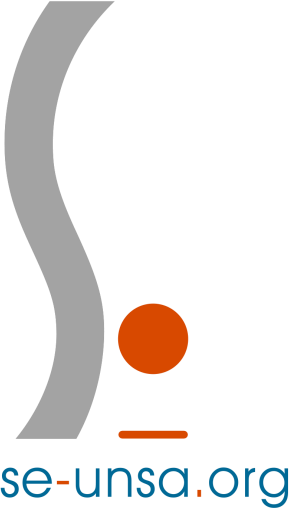 Nombre de jeunes suivis scolairement :Année 2023-2024 : IME : en interne :  		 Prévision : Année 2024-2025 :  	Année 2023-2024 : IME : en externe :  		 Prévision : Année 2024-2025 :  	Année 2023-2024 : ITEP :  	Prévision : Année 2024-2025 :  	Année 2023-2024 : SEGPA :  	Prévision : Année 2024-2025 :  	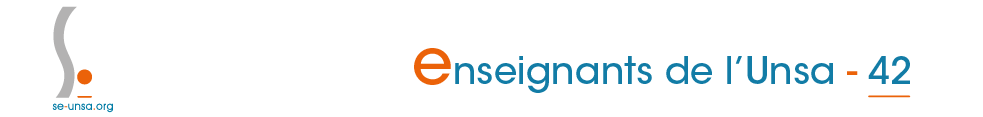 Nom de l’établissement : Adresse de l’établissement : Tel de l’établissement :Circonscription :Mail établissement :Nom du directeur : Adresse perso : Mail perso :Tel perso :Etablissement en éducationprioritaire :OUINON